Č. j. 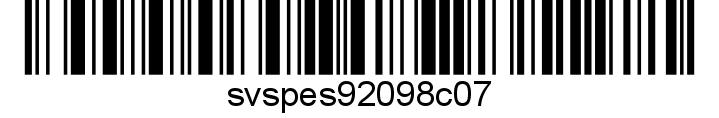 Nařízení Státní veterinární správyKrajská veterinární správa Státní veterinární správy pro Olomoucký kraj jako místně a věcně příslušný správní orgán podle ustanovení § 49 odst. 1 písm. c) zák. č. 166/1999 Sb., o veterinární péči a o změně některých souvisejících zákonů (veterinární zákon), ve znění pozdějších předpisů, v souladu s ustanovením § 75a odst. 1, 2 a 4 veterinárního zákona rozhodla takto:Čl.1Ukončení mimořádných veterinárních opatřeníMimořádná veterinární opatření k zamezení šíření nebezpečné nákazy – moru včelího plodu v Olomouckém kraji –  nařízená dne 19. 06. 2023, pod č.j. SVS/2023/083727–M, v územním obvodu Olomouckého kraje, okres Šumperk: 653926 Hynčice pod Sušinou, 653934 Chrastice, 677086 Kunčice pod Králickým Sněžníkem, 754510 Malé Vrbno, 754528 Staré Město pod Králickým Sněžníkem, 757764 Stříbrnice, 781801 Šléglov a 781819 Vikanticese ukončují.Čl. 2Společná a závěrečná ustanovení(1)   Toto nařízení nabývá podle § 2 odst. 1 a § 4 odst. 1 a 2 zákona č. 35/2021 Sb., o Sbírce právních předpisů územních samosprávných celků a některých správních úřadů z důvodu ohrožení života, zdraví, majetku nebo životního prostředí, platnosti a účinnosti okamžikem jeho vyhlášením formou zveřejnění ve Sbírce právních předpisů. Datum a čas vyhlášení nařízení je vyznačen ve Sbírce právních předpisů.  (2)  Toto nařízení se vyvěšuje na úředních deskách krajského úřadu a všech obecních úřadů, jejichž území se týká, na dobu nejméně 15 dnů a musí být každému přístupné u krajské veterinární správy, krajského úřadu a všech obecních úřadů, jejichž území se týká.  (3)  Státní veterinární správa zveřejní oznámení o vyhlášení nařízení ve Sbírce právních předpisů na své úřední desce po dobu alespoň 15 dnů ode dne, kdy byla o vyhlášení vyrozuměna.  (4)  Tímto nařízením se zrušuje nařízení Státní veterinární správy č.j. SVS/2023/083727-M ze dne 19. 06. 2023.  V Olomouci dne MVDr. Hana Brázdováředitelkapodepsáno elektronickyv zastoupeníObdrží do vlastních rukou: